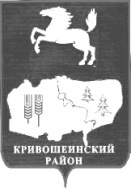 АДМИНИСТРАЦИЯ КРИВОШЕИНСКОГО РАЙОНАПОСТАНОВЛЕНИЕ22.12.2021                                                                                                                                № 888с. КривошеиноТомской областиОб утверждении Порядка предоставления и распределения субсидии из областногобюджета местным бюджетам на проведение кадастровых работ по оформлению земельных участков в собственность муниципальных образований В целях реализации государственной программы «Развитие сельского хозяйства, рынков сырья и продовольствия в томской области», утвержденной постановлением Администрации Томской области от 26.09.2019г. № 338аПОСТАНОВЛЯЮ:1. Утвердить Порядок предоставления и распределения субсидии из областного бюджета местным бюджетам на проведение кадастровых работ по оформлению земельных участков в собственность муниципальных образований согласно приложению к настоящему постановлению.2. Настоящее постановление вступает в силу с даты его официального опубликования и распространяется на правоотношения, возникшие с 01.06.2021 года.3. Настоящее постановление опубликовать в газете «Районные вести» и разместить в информационно-телекоммуникационной сети «Интернет» на официальном сайте муниципального образования Кривошеинский район Томской области.4. Контроль за исполнением настоящего постановления возложить на заместителя Главы Кривошеинского района по социальным и экономическим вопросам.Глава Кривошеинского района                                                                                   А.Н. Коломин Александра Николаевна Грязнова(382 251) 2 – 11 – 41 Прокуратура, Управление финансов, Отдел социально-экономического развития селаПриложение Утвержден постановлением Администрации Кривошеинского районаот 22.12.2021 № 888Порядокпредоставления и распределения субсидии из областного бюджета местным бюджетам на проведение кадастровых работ по оформлению земельных участков в собственность муниципальных образований Общее положение Настоящий Порядок определяет правила предоставления и распределения субсидий из областного бюджета бюджету муниципального образования Кривошеинский район (бюджетам сельских поселений) на проведение кадастровых работ по оформлению земельных участков в собственность муниципальных образований (далее - Субсидии).Субсидии предоставляются в целях софинансирования проведения кадастровых работ по оформлению земельных участков из земель сельскохозяйственного назначения, выделенных в счет невостребованных земельных долей и (или) земельных долей, от права собственности на которые граждане отказались в собственность муниципальных образований (сельского поселения - по месту расположения земельного участка; муниципального района - в случае расположения такого земельного участка на межселенной территории или наличия земельных долей, оформленных в собственность муниципального района до 31.12.2010).Общий объем Субсидий устанавливается законом Томской области об областном бюджете на очередной финансовый год и плановый период.2. Условия предоставления Субсидии в текущем финансовом годуНаличие муниципального правового акта, устанавливающего расходное обязательство муниципального образования  Кривошеинский район Томской области и (или) сельского поселения на проведение кадастровых работ по оформлению земельных участков из земель сельскохозяйственного назначения, выделенных в счет невостребованных земельных долей и (или) земельных долей, от права собственности на которые граждане отказались;Наличие в бюджете муниципального образования Кривошеинский район Томской области и (или) сельского поселения (сводной бюджетной росписи местного бюджета) бюджетных ассигнований на исполнение расходных обязательств муниципального образования, в целях софинансирования которых предоставляется субсидия, в объеме, необходимом для их исполнения;Наличие оформленных в собственность муниципального образования Кривошеинский район Томской области и (или) сельского поселения земельных долей, выделенных в счет невостребованных земельных долей и (или) земельных долей, от права собственности на которые граждане отказались, востребованных для реализации инвестиционных проектов в сельскохозяйственном производстве, проектов начинающих фермеров или проектов семейных животноводческих ферм;Обязательство муниципального образования Кривошеинский район Томской области и (или) сельского поселения по муниципальному контракту на проведение кадастровых работ по оформлению земельных участков из земель сельскохозяйственного назначения;Заключение Соглашения о предоставлении субсидии о предоставлении бюджету муниципального образования сельского поселения межбюджетных трансфертов, предусматривающего обязательства муниципального образования сельского поселения по исполнению расходных обязательств, в целях софинансирования которых предоставляется Субсидия, и ответственность за неисполнение предусмотренных Соглашением обязательств.3.Методика расчета Субсидии:Стоимость проведения кадастровых работ по оформлению земельных участков в собственность сельского поселения (муниципального района) (Ci) i-го муниципального образования определяется по следующей формуле:Ci = Si x C1, где:Si - площадь оформленных в собственность муниципального образования земельных долей, выделенных в счет невостребованных земельных долей и (или) земельных долей, от права собственности на которые граждане отказались, востребованных для реализации инвестиционных проектов в сельскохозяйственном производстве, проектов начинающих фермеров или проектов семейных животноводческих ферм;Ci - стоимость проведения кадастровых работ по оформлению 1 га земельного участка устанавливается в размере, не превышающем 555,55 рублей за гектар.Предельный уровень софинансирования Томской областью объема расходного обязательства муниципального образования в отношении Субсидии составляет 90% от стоимости проведения кадастровых работ по оформлению земельных участков в собственность муниципальных образований. При этом размер Субсидии не превышает 500 рублей за гектар.Показателем результативности использования Субсидии (далее - показатель результативности) является: площадь земельных участков, оформленных в собственность муниципальных образований.Для получения Субсидии при наличии фактической потребности сельские поселения представляют в Администрацию Кривошеинский района следующие документы:1) справка-расчет по форме, установленной приказом Департамента по социально-экономическому развитию села;2) справка муниципального образования о востребованности земельного участка для реализации инвестиционных проектов в сельскохозяйственном производстве, проектов начинающих фермеров или проектов семейных животноводческих ферм;3) выписка из Единого государственного реестра недвижимости, подтверждающая регистрацию права собственности муниципального образования на земельную долю (земельные доли);4) выписки из решения о бюджете муниципального образования и (или) сводной бюджетной росписи, подтверждающие наличие бюджетных ассигнований на исполнение расходных обязательств муниципального образования в целях софинансирования проведения работ, в объеме, необходимом для соблюдения предельного уровня софинансирования.5) копия муниципального контракта на проведение кадастровых работ по оформлению земельных участков из земель сельскохозяйственного назначения.6) подписанное соглашение с Администрацией Кривошеинского района о предоставлении бюджету муниципального образования сельского поселения межбюджетных трансфертов.